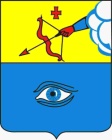 ПОСТАНОВЛЕНИЕ_____13.10.2021_________                                                           № _____10/24_____                                      г. ГлазовОб установлении тарифов на платные образовательные услуги  муниципального бюджетного общеобразовательного учреждения  «Средняя общеобразовательная школа № 1» В соответствии c Федеральным законом от 29.12.2012 № 273-ФЗ                      «Об образовании в Российской Федерации», Федеральным законом от 06.10.2003         № 131-ФЗ «Об общих принципах организации местного самоуправления в Российской Федерации», Уставом муниципального образования «Город Глазов», решением Глазовской  городской  Думы  от 30.05.2012 № 193 «Об утверждении Порядка принятия решения об установлении тарифов на услуги, предоставляемые муниципальными предприятиями и учреждениями и работы, выполняемые муниципальными предприятиями и учреждениями», постановлением Администрации города Глазова от 06.07.2012 № 10/17 «Об утверждении Методических рекомендаций по расчету тарифов на услуги и работы, оказываемые муниципальными предприятиями  и учреждениями»  и  заключением  отдела эксплуатации жилого фонда и осуществления контроля Администрации города Глазова от 07.10.2021 годаП О С Т А Н О В Л Я Ю:Установить прилагаемые тарифы на платные образовательные услуги муниципального бюджетного общеобразовательного учреждения «Средняя общеобразовательная школа № 1».           2. Признать утратившими силу постановление Администрации города Глазова от 30.08.2017 № 10/32 «Об установлении тарифов на платные образовательные услуги муниципального бюджетного общеобразовательного учреждения «Средняя общеобразовательная школа № 1».3. Настоящее постановление подлежит официальному опубликованию  и вступает в силу с 15 октября 2021 года.4. Контроль за исполнением настоящего постановления возложить   на заместителя Главы Администрации города Глазова  по социальной политике.                                                                                         Приложение к постановлениюАдминистрации города Глазова  От 13.10.2021  № 10/24Тарифы на платные образовательные услугимуниципального бюджетного общеобразовательного учреждения«Средняя общеобразовательная школа № 1»Администрация муниципального образования «Город Глазов» (Администрация города Глазова) «Глазкар» муниципал кылдытэтлэн Администрациез(Глазкарлэн Администрациез)Глава города ГлазоваС.Н. Коновалов№ п/пНаименование  услугНаименование  услугТариф, рублей                в месяц1."Первые шаги" (подготовительные курсы)"Первые шаги" (подготовительные курсы)850,00Обучение специальным дисциплинам:Обучение специальным дисциплинам:Обучение специальным дисциплинам:2."Логопедические групповые занятия" в 1-4 классах"Логопедические групповые занятия" в 1-4 классах300,003."Сложные вопросы математики" в 2-4 классах"Сложные вопросы математики" в 2-4 классах280,004."Сложные вопросы математики" в 5-8 классах"Сложные вопросы математики" в 5-8 классах280,005."Сложные вопросы русского языка" в 2-4 классах"Сложные вопросы русского языка" в 2-4 классах280,006."За страницами учебника английский язык" в 1-4 классах"За страницами учебника английский язык" в 1-4 классах300,007."За страницами учебника английский язык" в 5-8 классах"За страницами учебника английский язык" в 5-8 классах300,008."Занимательный немецкий язык" (5-8 класс)"Занимательный немецкий язык" (5-8 класс)300,009."Трудные вопросы математики" в 9 классах"Трудные вопросы математики" в 9 классах330,0010."Трудные вопросы русского языка" в 9 классах"Трудные вопросы русского языка" в 9 классах330,0011."Трудные вопросы биологии" в 9 классах"Трудные вопросы биологии" в 9 классах330,0012."Трудные вопросы обществознания" в 9 классах"Трудные вопросы обществознания" в 9 классах330,0013."Трудные вопросы информатики и ИКТ" в 9 классах"Трудные вопросы информатики и ИКТ" в 9 классах330,0014."Трудные вопросы географии" в 9 классах"Трудные вопросы географии" в 9 классах330,0015."Трудные вопросы физики" в 9 классах"Трудные вопросы физики" в 9 классах330,0016."Трудные вопросы химии" в 9 классах"Трудные вопросы химии" в 9 классах330,0017."За страницами учебника математики" в 10-11 классах"За страницами учебника математики" в 10-11 классах330,00Заместитель Главы Администрации города Глазова  по социальной политике                                                                         Начальник отдела эксплуатации жилого фонда и  осуществления контроля управления ЖКХ  по вопросам жилищного хозяйства Администрации  г. Глазова                                                                                               Заместитель Главы Администрации города Глазова  по социальной политике                                                                         Начальник отдела эксплуатации жилого фонда и  осуществления контроля управления ЖКХ  по вопросам жилищного хозяйства Администрации  г. Глазова                                                                                                 О.В. СтанкевичД.И. Жуйкова  О.В. СтанкевичД.И. Жуйкова